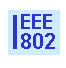 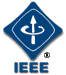 IEEE P802.21 Media Independent Handover ServicesMinutes of the IEEE P802.21m Task Group Chair: Subir DasMeeting Minutes of the IEEE P802.21m Task Group Tuesday, PM1  and PM2 Meetings,  Rm 30412, March, 10, 2015 (1:30-3:30 PM and 4:00- 6:00 PM)Meeting called to order by Chair at 1:40 PM Chair presented the meeting agenda (DCN 21-15-0026-00-REVP). Chair also reminded   the patent and copyright policies. Chair will request IEEE-SA editor to merge all the amendments and create a draft revision document Chair also mentioned about the issues with MS WORD template. He reiterated the need for having a meeting with IEEE-SA stuff.  A meeting is scheduled during this week with the help from the WG chair. Plan will be then to take all handover related items and create 802.21.1 use case section on handover Yoshikazu was requested to look the 802.21d document D8.0 and suggest on how to merge it with 802.21m. Yoshikazu presented 21-15-0031-00-REVP-table-of-21d.xlsxThursday, PM1 Meeting,   Rm 30412, March, 12, 2015 (1:30-3:30 PM)Meeting called to order by Chair at 1:35 PM Chair reported the discussions with IEEE-SA stuff and with the 802.21 editor. IEEE-SA editor will start working on the document and try to produce a merged draft version by end of April, 2015.  This merged document will have IEEE802.21-2008, IEEE 802.21a, IEEE 802.21b, and IEEE 802.21c. Once IEEE 802.21d is approved by RevCom and IEEE-SA board, this will also be merged. TG discussed the next step forward. TG will discuss the section split and merge during teleconferences  The goal would be to create a draft version by May-June, 2015 time frame.The meeting was adjourned at 3:15 pm. 